23.03.2021  № 489О внесении изменений в постановление администрации города Чебоксары от 28.02.2020 № 435 «О включении в кадровый резерв администрации города Чебоксары»На основании протокола заседания конкурсной комиссии по формированию, подготовке и использованию резерва управленческих кадров муниципального образования города Чебоксары от 12.03.2021 № 3 администрация города Чебоксары п о с т а н о в л я е т:  1. Внести в приложение к постановлению администрации города Чебоксары от 28.02.2020 № 435 «О включении в кадровый резерв администрации города Чебоксары» изменения, включив в список лиц граждан, рекомендованных на включение в кадровый резерв конкурсной комиссии по формированию, подготовке и использованию резерва управленческих кадров муниципального образования города Чебоксар, с их письменного согласия сроком на три года согласно приложению к настоящему постановлению.2. Управлению информации, общественных связей и молодежной политики администрации города Чебоксары опубликовать настоящее постановление в средствах массовой информации.3. Настоящее постановление вступает в силу со дня его официального опубликования.4. Контроль  за исполнением  настоящего постановления возложить на заместителя главы администрации города Чебоксары – руководителя аппарата  Петрова А.Н.Глава администрации города Чебоксары 				      А.О. ЛадыковПриложениек постановлению администрациигорода  Чебоксарыот 23.03.2021 № 489Список лиц, включенных в кадровый резерв администрации  города Чебоксары_____________________________________Чăваш РеспубликиШупашкар хулаАдминистрацийěЙЫШĂНУ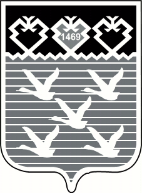 Чувашская РеспубликаАдминистрациягорода ЧебоксарыПОСТАНОВЛЕНИЕ№Фамилия, Имя, ОтчествоДата рожденияГруппа должностей кадрового резерваДолжность кадрового резерва Должность, место работы в настоящее время1ХудаевСергей Алексеевич05.06.1964ведущая-Тренер МБУ «Спортивная школа по баскетболу имени В.И.Грекова»